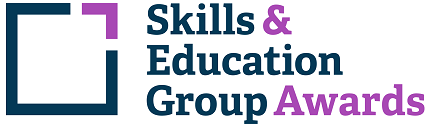 Learner Unit Achievement ChecklistSEG Awards ABC Level 1 Award in Developing Digital Literacy603/6659/XSEG Awards ABC Level 1 Award in Developing Digital LiteracyCentre Name: ________________________      Learner Name: ______________________________________________Notes to learners – this checklist is to be completed, to show that you have met all the mandatory and required optional units for the qualification.H/618/4734 Developing Digital Literacy - Mandatory UnitIf chosen for sampling, Internal/External Moderators must complete the following:Please ensure these forms are copied and distributed to each learner.Assessment CriteriaEvidence (Brief description/title)Portfolio ReferenceDate CompletedComment1.1 Explain the meaning of digital media1.2 List four examples of digital media that you access regularly1.3 Explain the target audience and purpose of the four examples chosen in AC1.22.1 Name three different commonly used web browsers2.2 Identify the different parts of the web browser and how to use them2.3 Explain how to check if the digital resource is reliable3.1 Explain the different language and design used by different media3.2 Show respect and empathy when creating and responding to digital information3.3 Look at and compare a variety of digital media and suggest ways that it could be improved taking into account AC3.2TUTOR COMMENTS:Name:                                                            Signature:                                                                                       Date:                                 INTERNAL MODERATOR COMMENTS:Name:                                                            Signature:                                                                                       Date:                                 EXTERNAL MODERATOR COMMENTS:Name:                                                            Signature:                                                                                       Date:                                 